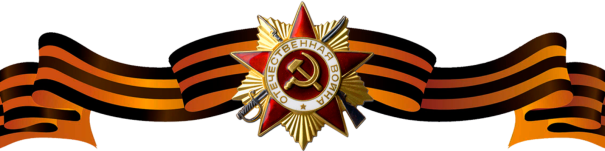 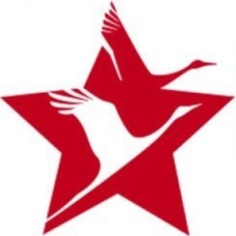 Малков Николай АлександровичМалков Николай АлександровичМалков Николай Александрович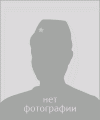 Годы жизни (дата рождения)__.__.1894__.__.1894Место рожденияЯрославская обл., Арефинский р-н, д. ПетуховоЯрославская обл., Арефинский р-н, д. ПетуховоЗваниекрасноармеецкрасноармеецДолжностьстрелокстрелокМесто призыва, дата призыва18.04.1942 Арефинским РВК Ярославской области18.04.1942 Арефинским РВК Ярославской областиМеста службы1027 стрелковый полк 198 стрелковой дивизии Ленинградского фронта1027 стрелковый полк 198 стрелковой дивизии Ленинградского фронтаРанения и контузииНагражденияМедаль «За отвагу» (Приказ №:24/н от 25.05.1945)18-21.03.1945 в Латвии, не взирая на сильный артиллерийско-минометный-пулеметный огонь, в момент, когда телефонная связь имела частые разрывы, смело и самоотверженно доставлял с командного пункта боевые распоряжения командиру наступающей роты.